IDDIS2022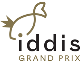 Skjema for innleverte bidragIDDIS2022Skjema for innleverte bidragIDDIS2022Skjema for innleverte bidragIDDIS2022Skjema for innleverte bidragInnleverte bidrag fra klasse:Skole:Lærer(e):Innleverte bidrag fra klasse:Skole:Lærer(e):Innleverte bidrag fra klasse:Skole:Lærer(e):Innleverte bidrag fra klasse:Skole:Lærer(e):Bidrag som jpg (bilde av etikett)Navn på bidragElevnavnKlasse